CONQUEST  CENTRE 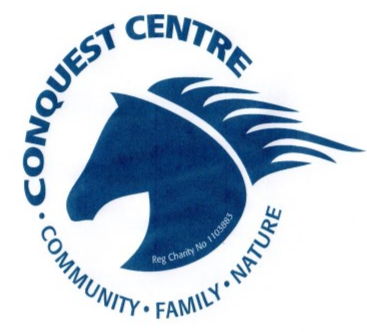 Evening Unaffiliated Winter Dressage Series 2018/19Commencing at 4.45pm        Incorporating qualifiers for Cricklands and TrailblazersENTRY FEE: £11 per test. Entries close Sunday prior to event.TIMES: From 5pm Monday prior to event online at www.conquestcentre.org.uk or www.facebook.com/conquestcentre		QUALIFICATION PAPERWORK: If you achieve the correct % to qualify, please see a member of the team and ask for relevant paperwork on the night. Thank you.  Conquest Special No:1 (2014) available to download from our website for free.  PRIZES will be awarded on the 27th March ’19 to the overall 6 highest point scoring            competitors for each class during the series.                                                                      Shields will be presented to the highest placed competitor in class.  Series of 6 competitions held monthly. Points will be awarded at each show with rosettes to 6th place. To qualify horse/rider combinations must attend 3 out of 6 of the dates. Points awarded as follows: 1st - 6 points  2nd - 5points   3rd - 4points                                             4th -3 points  5th - 2 points  6th - 1 point 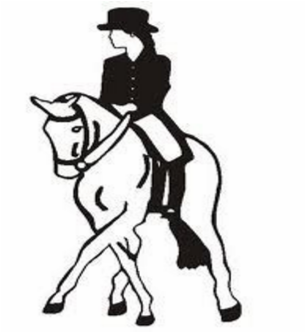 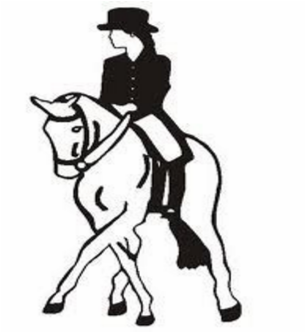 RULES AND CONDITIONS  The competition will be run in accordance with BD rules  Judges decision is final  The Organiser has the right to:  Refuse any entry with or without reason  Eliminate any competitor not adhering to the rules  Alter the advertised times /cancel the competition Horses and ponies are entered at the owners/riders own risk and neither the        organisers or the landowners accept any liability for any accident, loss, dam      age, injury or illness to horses/ponies, owners, riders, grooms, spectators or      vehicles whether caused by their negligence in any way whatsoever  Hats to current British safety standard must be worn when mounted  No lunging allowed in the warm-up arena  Horse/pony to only be ridden on site by the person competing  It is your responsibility to report to the steward on time for your test  Please clear up any horse droppings and hay from around your vehicleWell behaved dogs are allowed on site on leads. Please clean up after them.  Conquest is a NON SMOKING SITEConquest Centre Winter Dressage Series 2018/2019 Entry Form Please make cheques payable to ‘Conquest Equestrian Centre’.Postal entries to: Events, Conquest Centre, Norton Fitzwarren, Taunton, Somerset, TA2 6PN  Name…………………………………………………………………………......................Address ....................................................................................................................... .....................................................................................................................................  Tel: ......................................................E-mail: ………………………………............. I/We agree to abide by the conditions of this schedule: (signed by guardian if under 16yrs)  Signed:………...…………………………………... Date:………………………………..  If you would like to keep up to date with Conquest Centre’s work, events and fundraising you can subscribe to our e-mailing list, by simply replying to this email, stating:YES, please add me to Conquest Centre’s e-mailing listAdd me to GROUP: (please select just 1 from the below list) ClientVolunteerBHS StudentStaffTrusteeSchoolBusinessDonor & general supporterCompetitor (Dressage, Show Jumping etc)Community GroupWe appreciate you may relate to multiple groups however due to system limitations and in order not to bombard you with the same email multiple times, please select one main group which you feel most reflects your link with Conquest. This won’t mean you miss out on general newsletters and information as these will go out to all subscribers, but it will allow us to contact you with specific information relevant to your group when necessary.How we store your details:We will never pass your details on to anyone else.We may store your details on a ‘third party server’ for example Microsoft 365, Capsule contacts database or Mailchimp, but wherever they are stored we are committed to protecting your privacy as legally required and take appropriate security measures to safeguard your data.Remember:We will not bombard you with e-mails – we only send a few messages a year.You can come off the list at any point by either clicking the unsubscribe link included in all our regular emails (sent via Mailchimp), or by contacting: helen@conquestcentre.org.uk or calling 01823 433614£11 per  Entry Class 1 Class 2 Class 3 Class 4 Class 5 Wed 10th Oct Introductory Test C (2016) Preliminary 2 (2016)Preliminary 14 (2006) Novice 24 (2010) Elementary 42 (2008)Wed 7th Nov Conquest Special No.1(2014)Preliminary 7 (2016)Preliminary 18 (2016)Novice 27 (2007)Elementary 44 (2002)Wed 5th Dec Introductory Test B (2009)Preliminary 1 (2006)Preliminary 13 (2006)Novice 28 (2008)Elementary 49 (2009)Wed 16th JanIntroductoryTest A (2008)Preliminary 12(2005)Preliminary 14(2006)Novice 30(2006)Elementary 42 (2008)Wed 27th FebIntroductory Test C (2016)Preliminary 7(2016)Preliminary 13(2006)Novice 24(2010)Elementary 44 (2002)Wed 27th MarchIntroductory Test B (2009)Preliminary 1 (2006)Preliminary 18(2016)Novice 27(2007)Elementary 49 (2009)Date Class Rider Horse Fee (£11 per entry)              TOTAL 